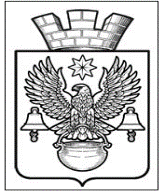 ПОСТАНОВЛЕНИЕАДМИНИСТРАЦИИ  КОТЕЛЬНИКОВСКОГО ГОРОДСКОГО ПОСЕЛЕНИЯКОТЕЛЬНИКОВСКОГО МУНИЦИПАЛЬНОГО   РАЙОНА  ВОЛГОГРАДСКОЙ ОБЛАСТИ22.04.2024                                                 № 364Об отмене постановления администрации Котельниковского городского поселения и публичных слушаний        Рассмотрев заявление Вахрушевой Кристины Завеновны от 19.04.2024г.  вх. № 452-ог об отмене постановления администрации Котельниковского городского поселения, руководствуясь Федеральным Законом от 06.10.2003г. №131-ФЗ «Об общих принципах организации местного самоуправления в Российской Федерации», Уставом Котельниковского городского поселения, администрация Котельниковского городского поселения ПОСТАНОВЛЯЕТ:Признать утратившим силу постановление администрации Котельниковского городского поселения «О проведении публичных слушаний по вопросу возможности выдачи разрешения на отклонения от предельных параметров разрешенного строительства, реконструкции объектов капитального строительства для отдельного земельного участка» от 11.04.2024г. №321.Отменить проведение публичных слушаний по вопросу возможности выдачи разрешения на отклонение от параметров разрешенного строительства на земельном участке площадью 1075 кв. м с кадастровым номером 34:13:130023:1912, расположенном по адресу: Волгоградская область, Котельниковский район, г. Котельниково, ул. Гришина, д. 47а.Настоящее постановление вступает в силу со дня его подписания и подлежит обнародованию на сайте администрации Котельниковского городского поселения -http://www. akgp.ru, зарегистрированного в качестве сетевого издания Федеральной службой по надзору в сфере связи, информационных технологий и массовых коммуникаций (Роскомнадзор): номер свидетельства: ЭЛ № ФС 77- 85330 от 15.05.2023 года). Контроль за выполнением настоящего постановления оставляю за собой.Глава Котельниковскогогородского поселения                                                                            А. Л. Федоров